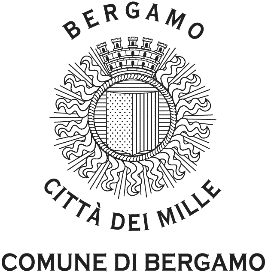 DIREZIONE GARE, APPALTI, LAVORI PUBBLICI, INFRASTRUTTURE E STRADEServizio Contratti, Appalti e ProvveditoratoLAVORI DI “DEMOLIZIONE E RICOSTRUZIONE DELLA SCUOLA PRIMARIA G. ROSA”CIG: A025E2A9C0Istanza di ammissione alla gara e connessa dichiarazioneIl sottoscritto/ain qualità di legale rappresentante della societàCHIEDEDi partecipare alla gara in epigrafe: come impresa singolaOppure come capogruppo di un’associazione temporanea o di un consorzio o di un GEIE di tipo
 orizzontale verticale misto già costituito/da costituirsi fra le seguenti imprese:Oppure come mandante di una associazione temporanea o di un consorzio o di un GEIE di tipo  orizzontale verticale misto già costituito/da costituirsi fra le imprese:Oppure  come impresa aderente al contratto di rete ai sensi dell’art. 45, comma 2, lettera f) del D.lgs. 50/2016,consapevole delle sanzioni penali previste dall’art. 76 del D.P.R. 28/12/2000 n. 445 per le ipotesi di falsità in atti e dichiarazioni mendaci ivi indicate nonché delle conseguenze amministrative di decadenza dai benefici eventualmente conseguiti in seguito al provvedimento emanato.DICHIARAChe la presente domanda di partecipazione viene presentata nel rispetto di quanto stabilito dal Decreto del Presidente della Repubblica n. 642/72 in ordine all’assolvimento dell’imposta di bollo. Il pagamento della suddetta imposta del valore di € 16,00 viene effettuato in modalità virtuale (mod. F24 elide) e con la produzione della scansione della quietanza di pagamento allegato alla documentazione di garaI soggetti di cui all’art. 94 c. 3 sono i seguenti:che non sussiste la causa interdittiva di cui all’art. 35 del d.l. n. 90/2014 per essere società o ente estero, per il quale, in virtù della legislazione dello Stato in cui ha sede, non è possibile l’identificazione dei soggetti che detengono quote di proprietà del capitale o comunque il controllo oppure che nei propri confronti sono stati osservati gli obblighi di adeguata verifica del titolare effettivo della società o dell’ente in conformità alle disposizioni del decreto legislativo 21 novembre 2007, n. 231;di essere edotto degli obblighi derivanti dal Codice di comportamento adottato dalla stazione appaltante e di impegnarsi, in caso di aggiudicazione, ad osservare e a far osservare ai propri dipendenti e collaboratori, per quanto applicabile, il suddetto codice, pena la risoluzione del contratto;Codice reperibile al seguente link:https://web3.comune.bergamo.it/trasparenza/albero.nsf/documento.xsp?documentId=4C52699DDB38D8FCC1258225003C4E78&action=openDocument  di impegnarsi, ai sensi dell’art. 2, c. 3 del D.P.R. n. 62/2013, a far rispettare ai propri dipendenti gli obblighi di condotta previsti dal codice di comportamento per i dipendenti pubblici;di non partecipare alla medesima gara in altra forma singola o associata, né come ausiliaria per altro concorrente; di impegnarsi a mantenere valida e vincolante la propria offerta per 180 giorni consecutivi a decorrere dalla scadenza del termine per la presentazione delle offerte;di aver tenuto conto, nel predisporre l’offerta, degli obblighi relativi alle norme in materia di sicurezza sul lavoro;di aver esaminato tutti gli elaborati progettualidi avere preso conoscenza delle condizioni locali, della viabilità di accesso, di avere verificato le capacità e le disponibilità, compatibili con i tempi di esecuzione previsti, delle cave eventualmente necessarie e delle discariche autorizzate, nonché di tutte le circostanze generali e particolari suscettibili di influire sulla determinazione dei prezzi, sulle condizioni contrattuali e sull’esecuzione dei lavori e di avere giudicato i lavori stessi realizzabili, gli elaborati progettuali adeguati ed i prezzi nel loro complesso remunerativi e tali da consentire il ribasso offerto;che le parti di appalto che intende subappaltare sono le seguenti: di ritenere remunerativa l’offerta economica presentata giacché per la sua formulazione ha preso atto e tenuto conto delle condizioni contrattuali e degli oneri, compresi quelli eventuali relativi in materia di sicurezza, di assicurazione, di condizioni di lavoro e di previdenza e assistenza in vigore nel luogo dove devono essere svolti i servizi e di tutte le circostanze generali, particolari e locali, nessuna esclusa ed eccettuata, che possono avere influito o influire sia sulla prestazione dell’appalto, sia sulla determinazione della propria offerta;SOLO per operatori economici non residenti e privi di stabile organizzazione in Italia:di impegnarsi ad uniformarsi, in caso di aggiudicazione, alla disciplina di cui agli articoli 17, comma 2 e 53, comma 3 del DPR 633/1972 e a comunicare alla stazione appaltante la nomina del proprio rappresentante fiscale, nelle forme di legge;domicilio fiscalecodice fiscalePartita IVAdi impegnarsi ad avviare anche prima della sottoscrizione del contratto l’espletamento del presente appalto;di adempiere, in caso di aggiudicazione, gli obblighi di tracciabilità dei flussi finanziari ai sensi della legge n. 136/2010;di non aver concluso contratti di lavoro subordinato o autonomo e comunque di non aver attribuito nel triennio successivo alla cessazione di lavoro, incarichi a dipendenti del Comune di Bergamo, che hanno esercitato poteri autoritativi o negoziali nei confronti dello stesso operatore economico;di essere consapevole che l’Amministrazione Comunale effettuerà le comunicazioni di cui all’art. 90 c. 1 del D.Lgs. n. 36/2023 tramite il canale “Comunicazioni di procedura” della piattaforma Sintel all’indirizzo di posta elettronica indicato in fase di registrazione;di non essersi avvalso di piani individuali di emersione del lavoro sommerso di cui alla L. n. 383/2001 ovvero di essersi avvalso di piani individuali di emersione, ma il periodo di emersione si è concluso in data _____________;di aver preso visione e di accettare il trattamento dei dati personali di cui all’art. 28 del Disciplinare;La domanda e le relative dichiarazioni sono firmate dal legale rappresentante del concorrente o da un suo procuratore munito della relativa procura. In tal caso, il concorrente allega alla domanda copia conforme all’originale della procura oppure nel solo caso in cui dalla visura camerale del concorrente risulti l’indicazione espressa dei poteri rappresentativi conferiti con la procura, la dichiarazione sostitutiva resa dal procuratore attestante la sussistenza dei poteri rappresentativi risultanti dalla visura.Firmato digitalmenteil legale rappresentanteNomeCognomenato/a ailresidente aVia/PiazzaC.F.con sede legale aVia/PiazzaC.F.P.IVAEmailTelefonoPECNome completoCodice FiscaleSocio % proprietàQualifica Categoria Indicare le lavorazioni all’interno delle rispettive categoriePercentuale rispetto alla singola categoriaOG 01OS 32OS 30OS 28